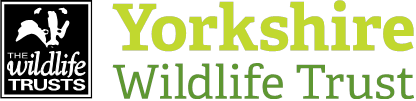 Conservation Grazing Officer – 14 hours per week (fixed term to 31 March 2019)Salary: £25700 p.a. pro rata plus up to 9% employer pension contributionDo you love Yorkshire, love wildlife? Would you like to combine your passion for nature conservation with your livestock management skills? Do you share our vision for a Yorkshire rich in wildlife for everyone?Yorkshire Wildlife Trust is looking to appoint a Conservation Grazing Officer to care for its Highland cattle and flock of Hebridean sheep in South Yorkshire, ensuring that their welfare is maintained to a high standard. This will involve transport of livestock and equipment across Yorkshire, occasional assistance with other farmers at times of high demand on labour (e.g. lambing). You will be responsible for the integration of the grazing into the day-to-day management of nature reserves, and delivering project work. You will also be working with a small team of reserves staff, and will assist them in the management of nature reserves, and work with volunteers to assist in the management of livestock.If you have experience of working with volunteers, Experience of carrying out other farming operations such as haymaking, good manual dexterity and competent in implementing practical farming and infrastructure tasks together with a flexible ‘can do’ approach this could be the role for you!See www.ywt.org.uk for more details or ring the office for an application pack: 01904 659570 or e-mail info@ywt.org.ukPlease note we don’t accept CVsApplication closing deadline: 12 noon on Monday 25 June 2018, Interview date: likely to be week beginning week beginning 2 July 2018.Yorkshire Wildlife Trust is an equal opportunities employerYWT Company 409650; Charity no. 210807.